L'impegno dello Snals per la nuova stagione contrattuale - LINEE DI PIATTAFORMA CONTRATTUALE 2016/2018

---------------------------
Per annullare l'iscrizione, fare click qui.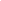 